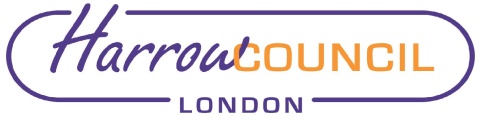 Section 2 – ReportThe four-year Scrutiny Work Programme for 2018-2022 was developed after the last local elections in Harrow, agreed by O&S in September 2018 and presented to Council for consideration in November 2018.The Scrutiny Leadership Group which comprises the chairs and vice-chairs of the Overview and Scrutiny Committee and its sub-committees, and the Scrutiny Lead members, are the guardians of the scrutiny work programme and use it to support their role in providing the strategic direction of scrutiny in Harrow.  The Scrutiny Leadership Group meets bi-monthly to review and assess progress on the work programme.  The items in the work programme form the in-year forward plan for the Overview and Scrutiny Committee and its sub-committees.Given changing priorities, especially in light of the unprecedented situation presented by the Covid-19 pandemic and the need to respond to this as a council and community, the Scrutiny Leadership Group refreshed the scrutiny work programme for 2020-2022 to reflect the change in priorities and focus for scrutiny.  The refreshed work programme was agreed by the Overview and Scrutiny Committee in October 2020 and endorsed by Council in November 2020.  The attached work programme provides the updated work programme for 2021-2022 (Year 4 of the administrative cycle) and progress for 2018-21 (Years 1 to 3), shaded in grey, by way of reference.Ward Councillors’ commentsNot applicable as report relates to all wards.Financial ImplicationsThere are no financial issues associated with this report.Performance IssuesThere are no performance issues associated with this report.Environmental ImpactThere is no environmental impact associated with this report. Risk Management ImplicationsThere are no risk management implications associated with this report.Equalities implications / Public Sector Equality Duty  An Equalities Impact Assessment has not been undertaken for this report as it summarises the activities of scrutiny and does not propose any changes to service delivery.Council PrioritiesAllSection 3 - Statutory Officer ClearanceNot required for this report.Mandatory ChecksWard Councillors notified:  No, as it impacts on all wards Section 4 - Contact Details and Background PapersContact:  Nahreen Matlib, Senior Policy Officer, 07874 891499, nahreen.matlib@harrow.gov.ukBackground Papers:  NoneReport for:Overview and Scrutiny Committee Date of Meeting:20 April 2021Subject:Scrutiny Work Programme 2021-2022Responsible Officer:Alex Dewsnap, Director of Strategy & PartnershipsScrutiny Lead Member area:AllExempt:NoWards affected:AllEnclosures:Scrutiny Work Programme 2021-2022Section 1 – Summary and RecommendationsThis report provides the Scrutiny Work Programme for 2021-2022, as developed by the Scrutiny Leadership Group which comprises the chairs and vice-chairs of the Overview and Scrutiny Committee and its sub-committees, and the Scrutiny Lead members.Recommendations: The Overview and Scrutiny Committee is asked to:Consider and approve the Scrutiny Work Programme to guide Harrow scrutiny’s work for 2021-2022.Submit the Scrutiny Work Programme 2021-2022 to Full Council for endorsement.